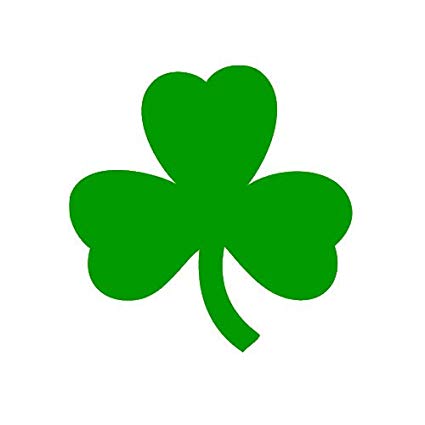 Blog for Monday, March 11th 2019This coming week is when we will make preparations to celebrate and remember St Patrick.  	It is understood that St Patrick was in tune with Celtic customs such as bonfires, pilgrimages and processions, and he incorporated them into his teaching. He appreciated the importance of these traditions in the lives of the people and he used them to explain Christianity in a way that was meaningful. Patrick himself, not a native of our shores, integrated his knowledge with that of our ancestors and opened their minds and hearts to experience the powerful presence of the divine in all of us and in all creation. He embraced what was new and foreign to him and brought to life the spiritual life of the people of Ireland, that we may live in God the Source of all Being, in God the Eternal Word and in God the Holy Spirit.From Patrick we take courage from how he lived out of his convictions. He taught us the importance of prayer and how when the message of God’s love is to be shared, it can be communicated using the simplest of materials and more importantly by our life. By recalling his teachings and imagining his life let us seek how we may experience a renewal in our faith so that God’s flame of love will be passed on.“Tradition is not to preserve the ashes, but to pass on the flame”. Gustav Mahler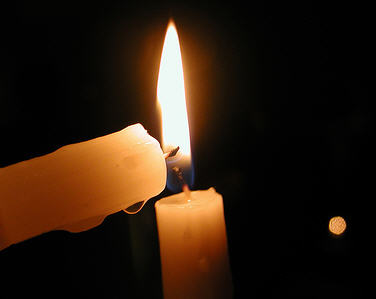 Srs Maureen, Anne and Edel